Муниципальное бюджетное общеобразовательное учреждение«Каякентская СОШ№1»  Каякентского  районаКонспект урокаОкружающего  мира в 4 классеТема: «Живая и неживая природа»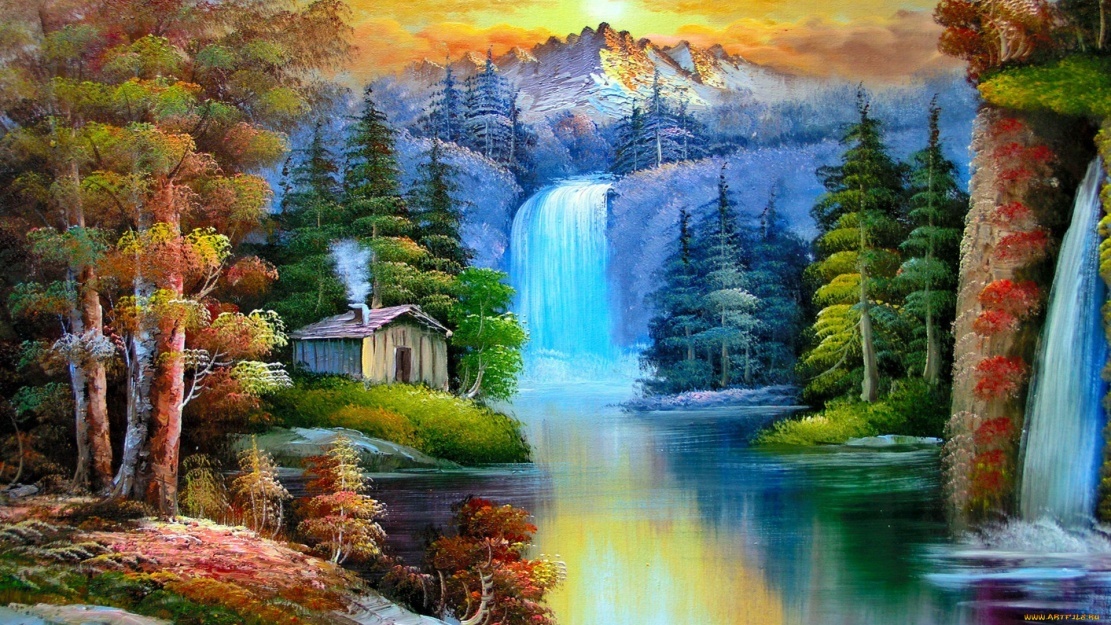 Автор: Гашимова С.С. учитель начальных классов Цель: знакомство учеников с элементарными представлениями о природе в целом, о различиях и признаках живой и неживой природы.Задачи:·         Дать учащимся первоначальное представление о природе в целом, о живой и неживой природе; определить связи между живой и неживой природой.·         Развивать умение анализировать полученную информацию, наблюдательность, внимательность и кругозор учащихся.·         Воспитывать интерес и бережное отношение к природе.Оборудование: компьютер, мультимедийная презентация, проектор, раздаточный материалТип урока: приобретение новых знанийХОД УРОКАI. Организационный моментТы улыбкой, как солнышком, брызни,
Выходя поутру из ворот.
Понимаешь, у каждого в жизни
Предостаточно бед и забот.
Разве любы нам хмурые лица
Или чья-то сердитая речь?
Ты улыбкой сумей поделиться
И ответную искру зажечь.– Я думаю, что радость, доброта и улыбка всегда помогают человеку. Так давайте, и наш урок сегодня начнется с улыбки. Ребята, улыбнитесь друг другу!II. Сообщение темы урока– Ребята, мы часто с вами  произносим такую фразу: «Какая природа, какая красота» или 
«Я был на природе».
– А что такое природа? Вот сегодня на уроке мы и будем искать ответ на этот вопрос. А так же узнаем, что относится к живой и неживой природе.III. Работа по теме урока– Посмотрите на доску. Что вы там видите? (Различные картинки). 
– На какие две группы можно разделить все предметы? (Первая группа – то, что создано руками человека, вторая группа – то, что создано природой)
– На доске мы получаем:1 группа – зонт, мяч, книга. Эти все предметы созданы руками человека.
2 группа – медведь, звезды, солнце, цветок, камни, вода, бабочка, сосулька, дети, дерево.Все это создано природой. Убираем картинки, на которых изображены предметы, созданные человеком.
Делаем вывод: все то, что не создано руками человека и мы сами, называется природой.– Ребята, на какие еще две группы можно разделить все оставшиеся картинки? (На живое и неживое)На доске мы получаем:Живая природа:                                                      Неживая природа:
дерево                                                                      камни
медведь                                                                   звезды
бабочка                                                                    вода
дети                                                                          солнце
цветок                                                                      сосулькаIV. ФизкультминуткаДобрый лес, старый лес. (Широко разводим руки в стороны)
Полон сказочных чудес! (Повороты вправо-влево с вытянутыми руками)
Мы идём гулять сейчас и зовём с собою вас! (Ходьба)
Ждут нас на лесной опушке птички, бабочки, зверюшки! (Присесть. Медленно поднимаемся, повороты вправо-влево с вытянутыми руками)
Мышка тихо идёт, в норку зёрнышко несёт. (Мягкий пружинистый шаг, спина слегка прогнута вперёд, «лапки» перед грудью)
А за мышкой шёл медведь, да как начал он реветь: «У-у! У-у! Я вразвалочку иду!». (Руки полусогнуты в локтях, ладошки соединены ниже пояса. Ноги на ширине плеч. Переступание с ноги на ногу. Раскачивание туловищем из стороны в сторону)
А весёлые зайчата – длинноухие ребята – прыг да скок, прыг да скок, через поле за лесок! (Прыжки, ладошки прижать к голове, изображая «ушки на макушке»)
Вот лягушка по дорожке, скачет, вытянувши ножки. (Прыжки на месте)
Птички в гнёздышках проснулись, улыбнулись, встрепенулись: «Чик-чирик, всем привет! Мы летаем выше всех!(Лёгкий бег на месте: птички чистят крылышки, машут хвостиком – руки сзади)
До свидания, старый лес. Полон сказочных чудес! (Помахивание рукой. Повороты вправо-влево с вытянутыми руками. Ходьба)
Подружились мы с тобой, нам теперь пора домой!V. Беседа по теме урока– Ребята, а чем отличается живая природа от неживой? (Живое может двигаться)
– Правильно, все живое двигается. Даже растения. Они способны поворачиваться по направлению к свету, сворачивать и разворачивать свои листья или цветы.На проекторе появляется первый признак жизни – движение.– Что еще отличает живое от неживого? (Живое растет)
– Я с вами согласна. Любой живой организм способен к росту и развитию. Из отростка вырастает дерево, из семечки – растение, из ребенка – взрослый человек.На проеторе появляется второй признак  жизни – рост.– А что нужно обязательно живому организму для  роста и развития? (Питание)
– Питаются и растения, и животные, и человек. Третий признак жизни – питание.
– А что будет, если лишить все живое питания? (Оно погибнет)
– Некоторые растения погибают при наступлении зимы. Со временем умирают не только растения, но и животные, и люди растут, взрослеют, старятся и умирают. Следующий признак жизни – смерть.
– Ребята, а почему, если живые организмы погибают, до сих пор существует жизнь на Земле?  (Растения, животные и люди рождаются вновь)
– На Земле постоянно появляются и рождаются новые живые существа. 
– Поэтому пятый признак жизни – размножение.
– Ребята, посмотрите на доску. Какие самые главные признаки необходимые для жизни мы с вами выделили? (Движение, рост, питание, смерть, размножение).
– Давайте проверим, обладают ли всеми этими признаками предметы  нашей живой природы: дерево, медведь, бабочка, дети, цветок. (Учащиеся проверяют. Например: дерево – растет, питается, обладает движением (листочки сворачиваются, распускаются), размножается, умирает. Следовательно, оно относится к живой природе и т.д.)VI. Закрепление изученного.Тест1. Какое выражение правильно? Природой называют все то,А) что окружает человека;
Б) что сделано руками человека;
В) что окружает человека и не сделано его руками.2. К живой природе относится:А) солнце;
Б) лягушка;
В) камни.3. К неживой природе относится:А) звезды;
Б) грибы;
В) растения.4. Исправь ошибки (зачеркни лишнее слово): растения, грибы, животные, вода, человек – это живая природа.5. Исправь ошибки (зачеркни лишнее слово): солнце, растения, звезды, вода, камни – это неживая природа.VII. Подведение итогов урока– Что нового для себя вы сегодня узнали сегодня на уроке?
– О чём сможете рассказать дома родителям?
– Назовите, что относится к живой природе.
– Назовите, что относится к неживой природе.VIII. Домашнее задание– В тетрадях на дома вы сможете выполнить интересное творческое задание. Каждый из вас может побыть исследователем и ответить на вопросы: ·         Что называется природой?·         Какая связь между живой и неживой природой?– Спасибо всем за работу! Урок окончен.